МУНИЦИПАЛЬНОЕ ОБРАЗОВАНИЕ ТАЗОВСКИЙ РАЙОНМУНИЦИПАЛЬНОЕ БЮДЖЕТНОЕ ДОШКОЛЬНОЕ ОБРАЗОВАТЕЛЬНОЕ УЧРЕЖДЕНИЕ ДЕТСКИЙ САД «РАДУГА»микрорайон Геолог 15, п.Тазовский Ямало-Ненецкий автономный округ 629350тел. 8(34940)2-19-20raduga-taz@mail.ruКонспект индивидуального открытого занятия с ребенком с ОВЗ по теме: «Домашние животные» Учитель-дефектолог: Лымарь Е.А.п. Тазовский2022Цель: Обобщить знания ребенка по лексической теме домашние животные и их детеныши.Задачи:    Коррекционно-образовательные:  закреплять  и расширять представления о домашних животных и их детенышах, продолжать формировать  знания о внешнем виде домашних животных, их повадках, пище, пользе приносимой людям;  Коррекционно-развивающие: развивать зрительное и  слуховое внимание детей, зрительную память,  словесно-логическое мышление; развивать мелкую моторику; связную речь.   Коррекционно-воспитательные: воспитывать любознательность, заботу и бережное отношение к животным. Методы и приемы:практические: дидактические игрынаглядные: рассматривание игрушек, картиноксловесные: использование художественного слова, рассказ учителя - дефектолога, вопросы к ребёнку.Оборудование: картинки с изображением домашних животных (кошка, собака, корова, лошадь, свинья), волшебный мешочек с  фигурками  домашних животных, интерактивный комплекс «Логотеремок» для звукоподражания голосам животных, картинный материал по теме, песня «Паровоз Букашка в деревне».Ход занятия1. Организационный момент.Дефектолог: Ибрагим, к нам на занятие пришли гости,  поприветствуем их: "Здравствуйте!" - Ибрагим ты любишь путешествовать? Я предлагаю тебе съездить в деревню? Поехали? А в путешествие мы отправимся на паровозе. ( Звучит детская песня "Паровоз букашка").2. Основная часть Дефектолог: Мы приехали с тобой на ферму и познакомимся с ее обитателями.Чтобы узнать, кто живёт на ферме  ты должен собрать эти картинки.2.2. Дидактическая игра "Собери животное".Дефектолог: Молодец ты справился с заданием! Назови этих животных (кошка, собака, корова, лошадь, свинья). Правильно!Дефектолог: Ой, смотри мешок, а он шевелится! Опусти в мешочек руку и постарайся назвать кто в мешочке?2.3 Дидактическая игра "Волшебный мешочек" (фигурку животного ставим рядом с его изображением на картинке).-Здравствуй, кошка Мурка. Что ответит нам кошка?

-«Мяу-мяу»- отвечает кошка.Ребёнок  повторяет звуки животных.

-Здравствуй, собака Жучка. Как говорит собака?

-«Гав- гав»- говорит собака.

-Здравствуй, лошадка Зорька. Как подаёт голос лошадь?

-«Иго- го »- отвечает лошадь.

-Здравствуй, корова Милка. Что скажет корова?

-«Му-му»- здоровается корова.-Здравствуй, свинья Нюша. Как отзовётся свинья?-«Хрю-хрю»- говорит свинья.Дефектолог:  Всех этих животных называют домашними. Как ты думаешь, почему?  Эти животные живут рядом с людьми. Человек кормит этих животных, ухаживает за ними. А они приносят нам  пользу. Какую?Ребенок вспоминают, какую пользу приносит кошка (ловит мышей), какую - собака (сторожит дом), лошадь перевозит тяжёлые грузы, овца  даёт мясо, шерсть, из которой вяжут очень тёплые вещи, свинья - мясо.  А корова считается кормилицей в семье, так как она даёт мясо и молоко. 2.4 Дидактическая игра "Четвертый лишний "Дефектолог:  Ибрагим, посмотри внимательно на животных, как ты думаешь, кто здесь лишний? (корова, лошадь, волк, свинья)Молодец, правильно волк, тк он дикое животное.2.5. Физкультминутка « Котятки»Все котятки мыли лапки:Вот так! Вот так!(изображаем мытье рук)Мыли ушки, мыли брюшки:Вот так! Вот так!(имитируем движения)А потом они устали:Вот так! Вот так!Сладко-сладко засыпали:Вот так! Вот так!(имитируем все указанные в стихотворении движения)2.6. Дидактическая игра на развитие зрительного внимания "Чья тень?"Дефектолог: Ибрагим, посмотри внимательно на картинку и скажи, кто спрятался на картинке? (предлагается рассмотреть картинку с силуэтами домашних животных). Какие это животные?2.7.Дидактическая игра «Найди детеныша»Дефектолог: Ибрагим, посмотри внимательно на картинку, все детеныши перепутали своих мам, поможем им найти своих мама?Молодец! Дефектолог: Наши животные проголодались.  Давай их накормим. Но чтобы узнать, что едят домашние животные нам надо соединить фигуру с картинкой.2.8.  Дидактическая игра «Накорми животных»1. Под кругом спрятано то, что любят корова, лошадь и овца. (Это трава и сено)2. Под квадратом то, что едят собаки. (Это косточки.)3. Под треугольником лежит то, едят свиньи. (Это овощи.)4. Под прямоугольником то, что любят кошки. (Это молоко.)Дефектолог: Молодец, накормили животных, а сейчас нужно домашних животных распределить в свои домики.2.9.Дидактическая игра «Кто, где живет»Ребенок карандашом проводит линию собака-будка, кошка-дом. Молодец.Дефектолог: Сейчас я предлагаю тебе пройти к «логотеремку», игра «Кто, как голос подает?»  3. Просмотр на интерактивной панели «Логотеремок» "Домашних животных".Дефектолог: Ибрагим, тебе нужно выбрать (нажать на) животных и сказать кто, как голос подает? 3.1. Заключительная часть:Дефектолог: Ибрагим, о каких животных мы с тобой говорили? А почему они называются домашними? Правильно. Эти животные живут рядом с домом человека и поэтому их называют домашними. Человек заботиться о них. Можно их обижать? Почему? Потому что они приносят нам большую пользу, поэтому животных называют "наши меньшие братья".  -Наше путешествие закончилось. Пора возвращаться. Давай попрощаемся с гостями и сядем в наш паровозик. (Звучит детская песня "Паровоз букашка"). Ребёнок прощается с гостями и покидает кабинет.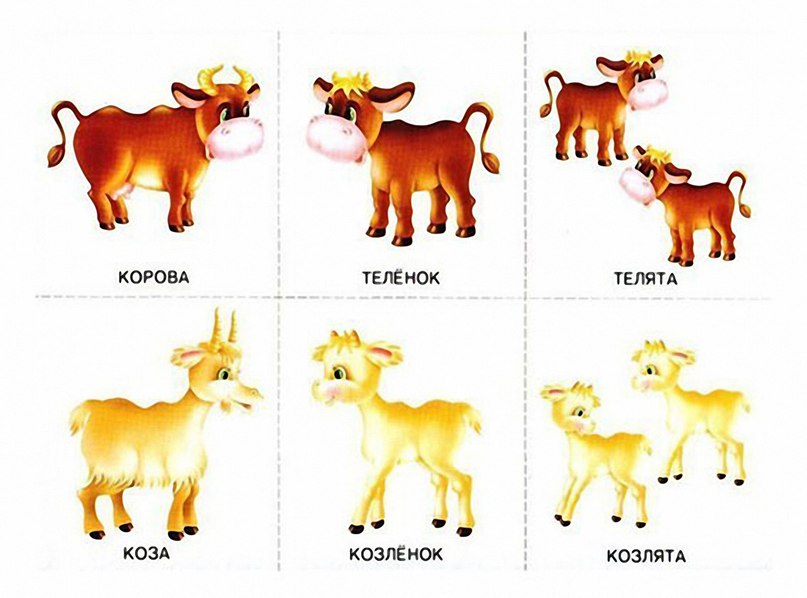 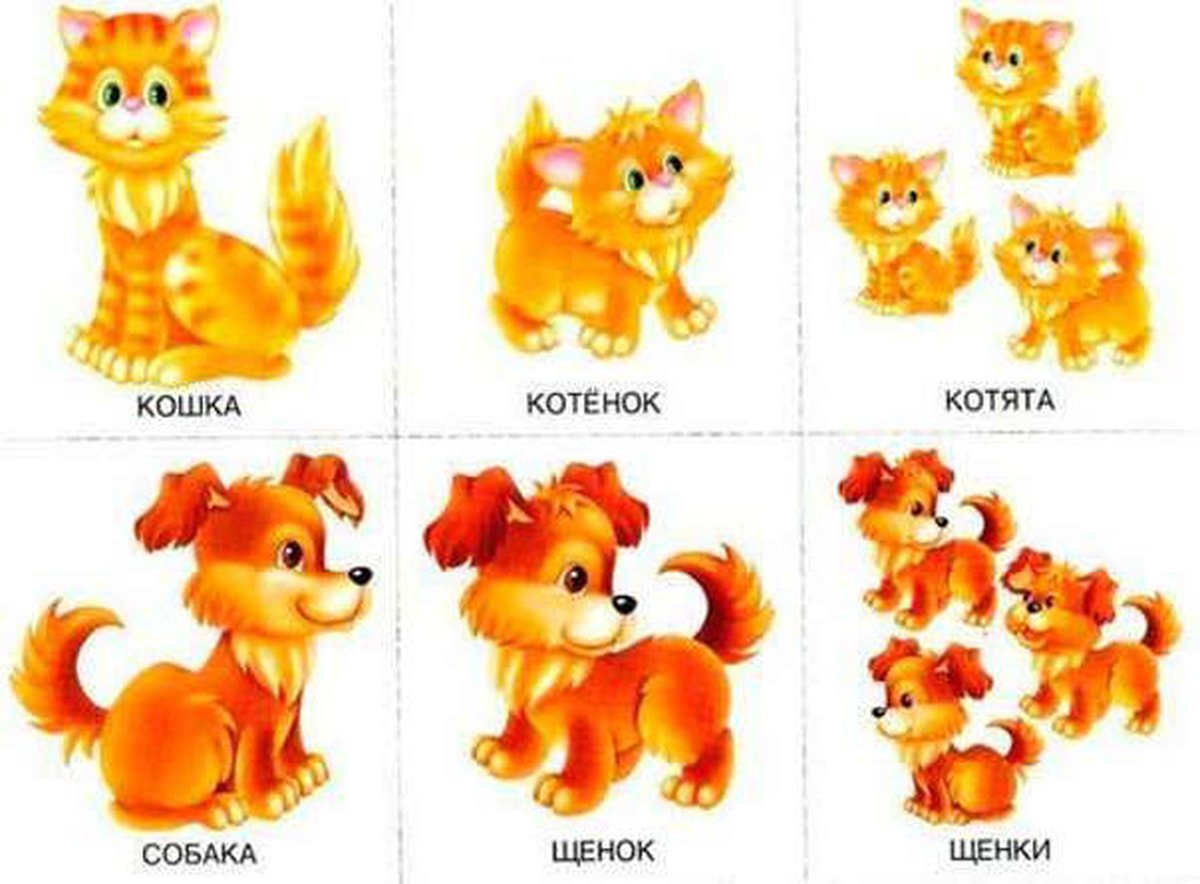 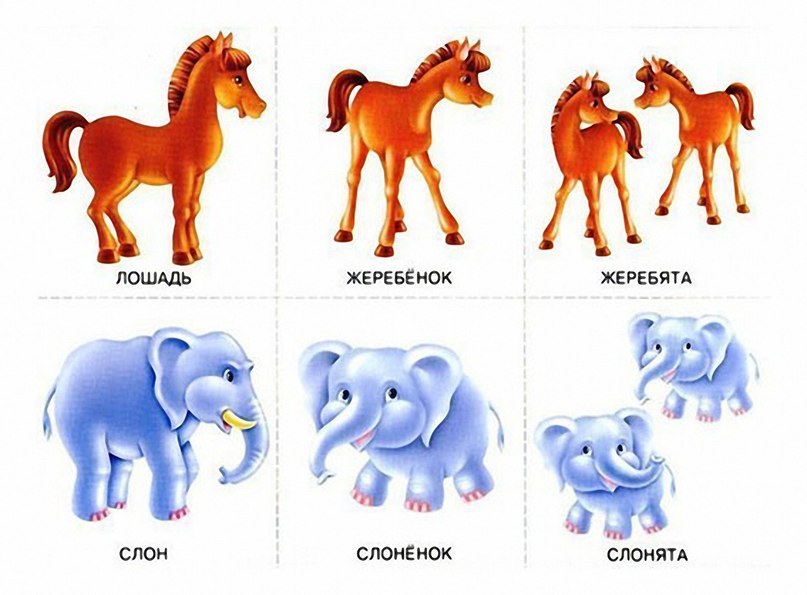 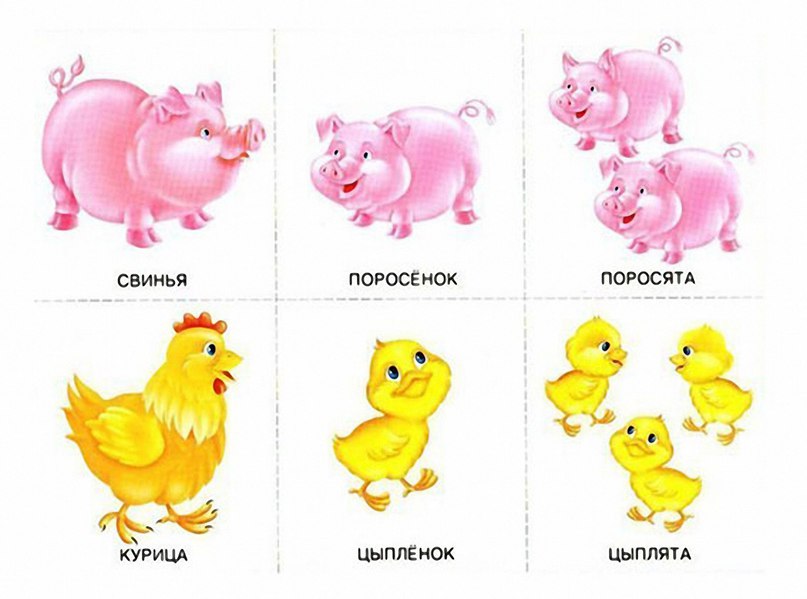 